Connecting Essential Skills andWork Habits to Guest SpeakersGuest Speaker Name and Occupation:   	As you listen to the speaker, put a check mark beside the Essential Skills and Work Habits they indicate are important for their job.OSP Icon 	Essential Skill 	OSP Icon 	Work Habit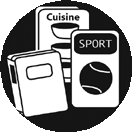 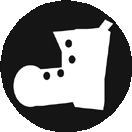 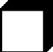 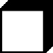 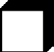 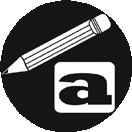 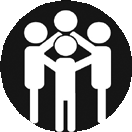 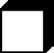 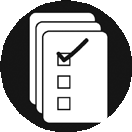 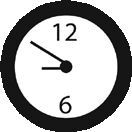 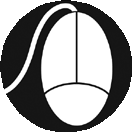 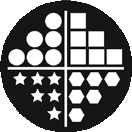 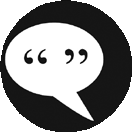 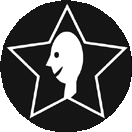 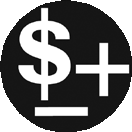 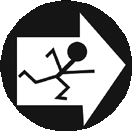 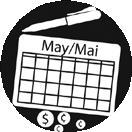 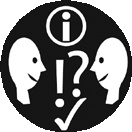 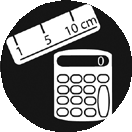 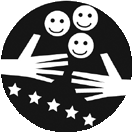 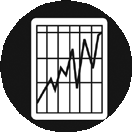 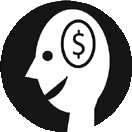 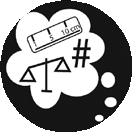 The Most Important Thing I Learned Was…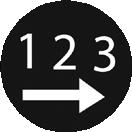 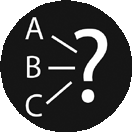 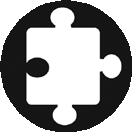 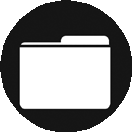 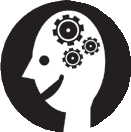 